WEB PAGE RELEASE 4., 26.11.2021.The second Mobility visit of „Rugby for children“ projectLast weekend, from November 19 to 21, the second mobility visit of the EU project "Rugby for Children" took place in Zagreb. It is a project in which Rugby Football Club Dubrovnik is the main partner, and the project partners are Rugby Club Zagreb, Rugby Club Ljubljana, Rugby Club Dragon Brno and DSR Super Kid Zagreb.The host of this mobility visit was RK Zagreb, and we sincerely thank them for their wonderful hospitality. Members of the RK Zagreb welcomed the project partners at the club stadium in Rudeš, while they were preparing the match between RK Zagreb and RK Mladost, so that the whole tour was marked by a real practical example of organizing the match. The meeting began with a tour of the club premises and the field, with an explanation and presentation of how certain parts of the space are used for rugby for children. Since the club nurtures a long tradition in playing rugby, the club has a men's and women's locker room, toilets, gym, club space with kitchen and space for socializing and an outdoor fireplace. All of the above provides the club with the possibility of adequate training, which of course includes training for children, but also the involvement of the wider community through various activities.The mobility visit program continued with a working meeting, where Marko Krpan from RK Zagreb introduced the project partners with details about the structure of the club, organization, methods of financing, training and problems that the club faces. During more than two hours of the meeting, the partners exchanged experiences and difficulties they encounter in their work, which made this meeting very productive. A SWOT analysis of RK Zagreb was made with joint efforts, and the partners also analyzed ways to improve the existing situation and increase the long-term sustainability of clubs. Options for future collaborations between clubs were also considered to increase opportunities; education, mobility and providing new opportunities for developing players to motivate them to stay in rugby, either as players or as part of the club’s organization and logistics. RK Zagreb relies for the most part on volunteer work and a solid community base. The conclusion of the meeting was that the further development of the club and rugby in Croatia in general requires greater media support and better coverage of this sport, as well as greater involvement of the main association and the support of the authorities.After the meeting, the hosts prepared a joint lunch where partners socialized. The successful and productive day was concluded by attending the rugby match between RK Zagreb and RK Mladost.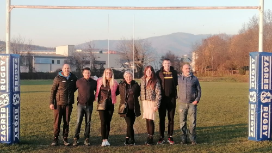 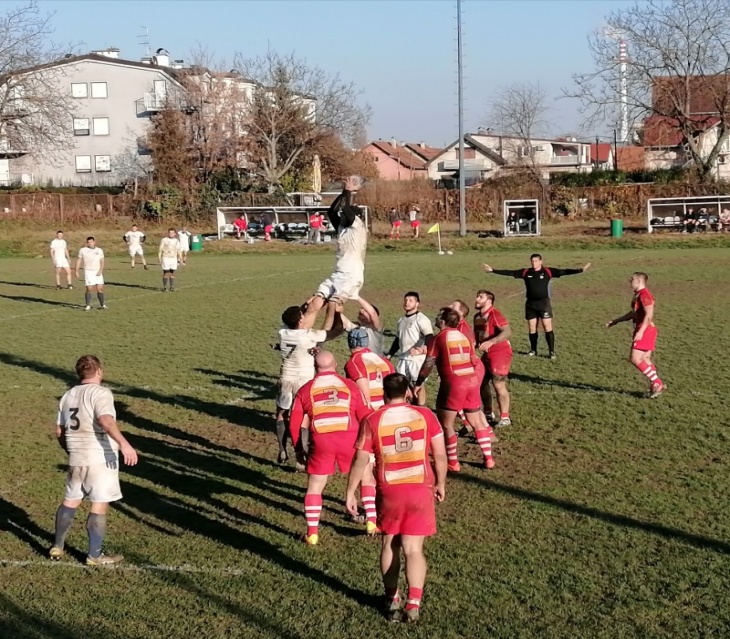 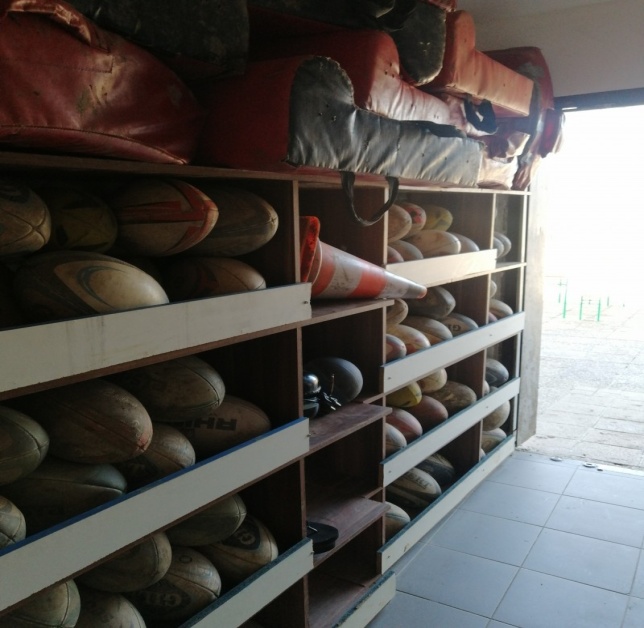 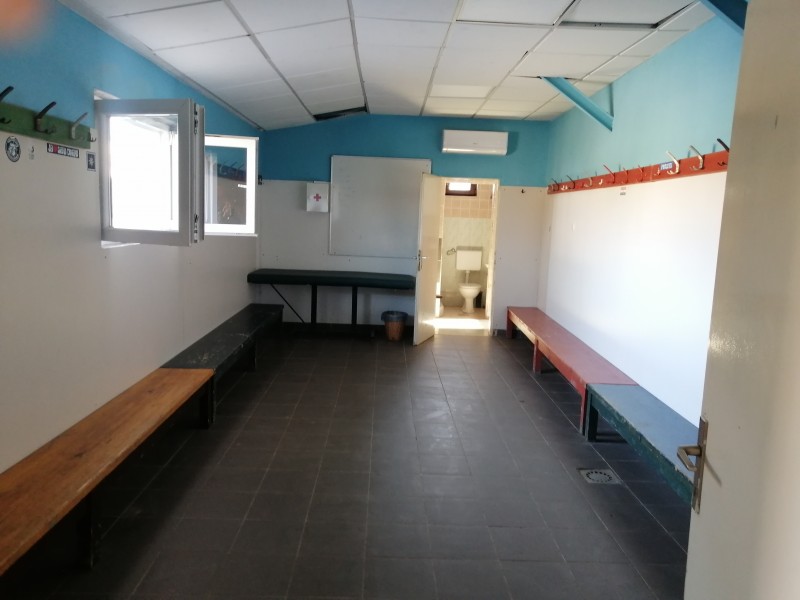 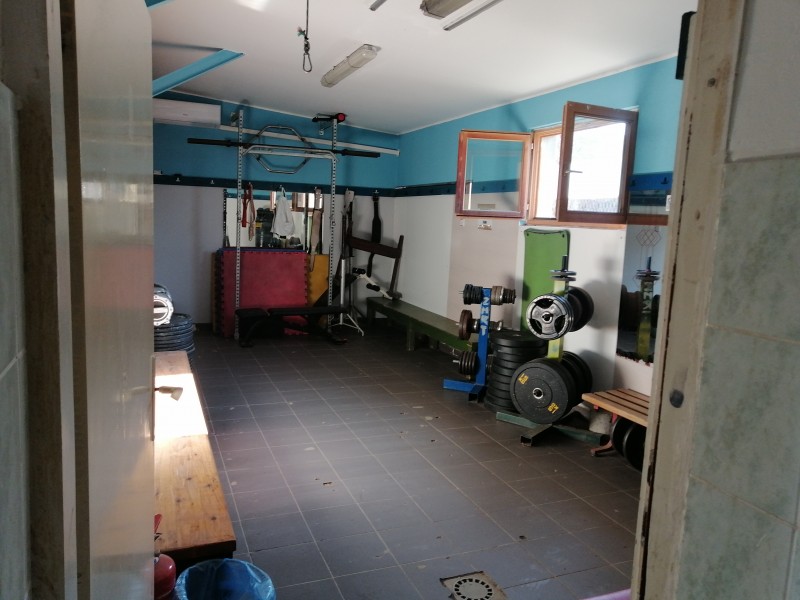 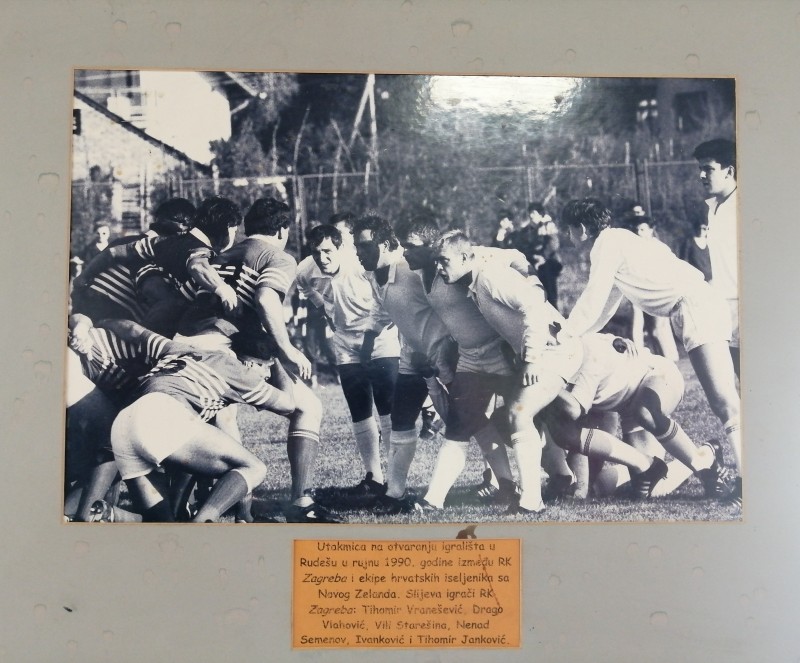 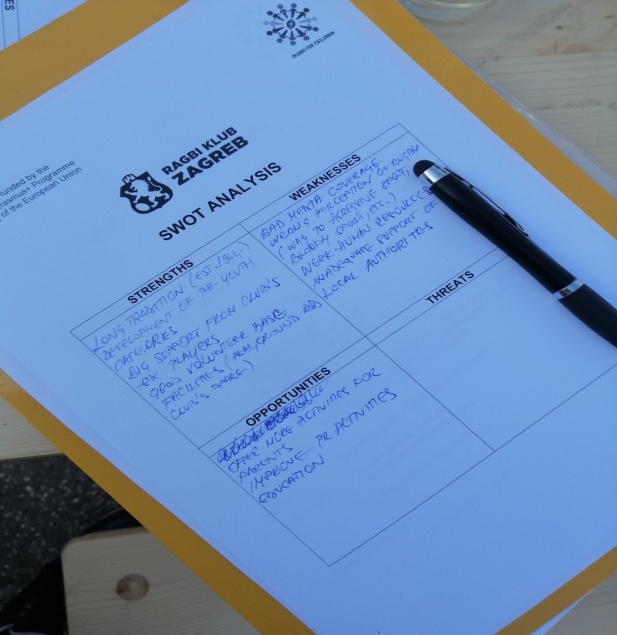 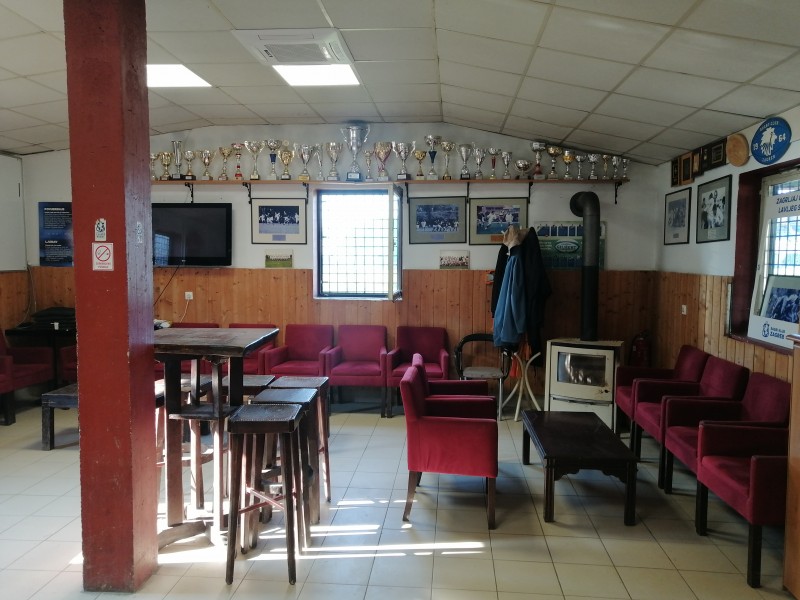 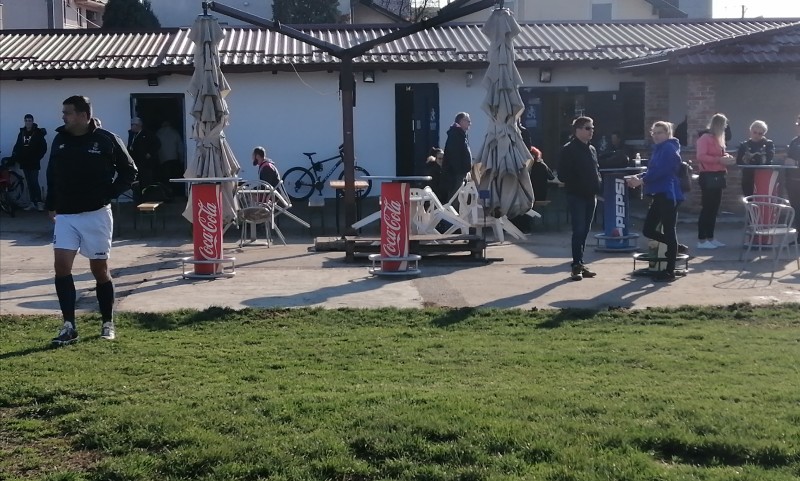 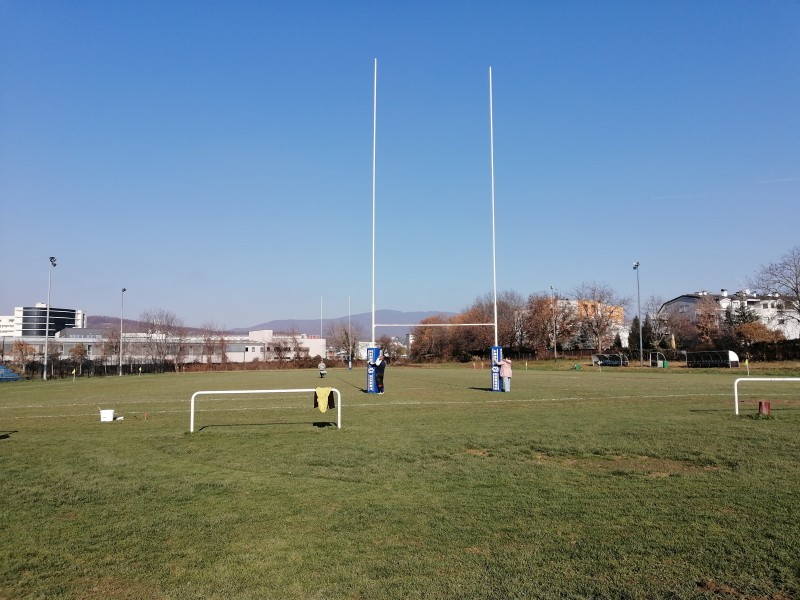 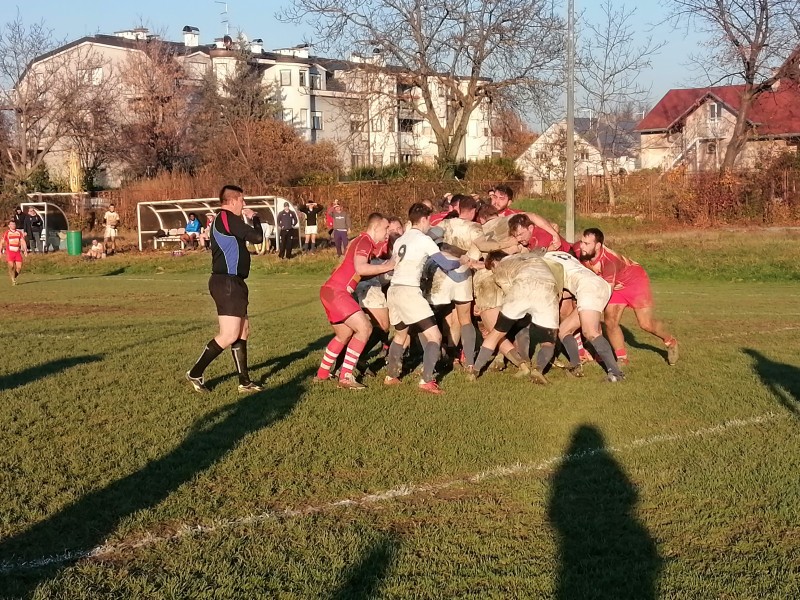 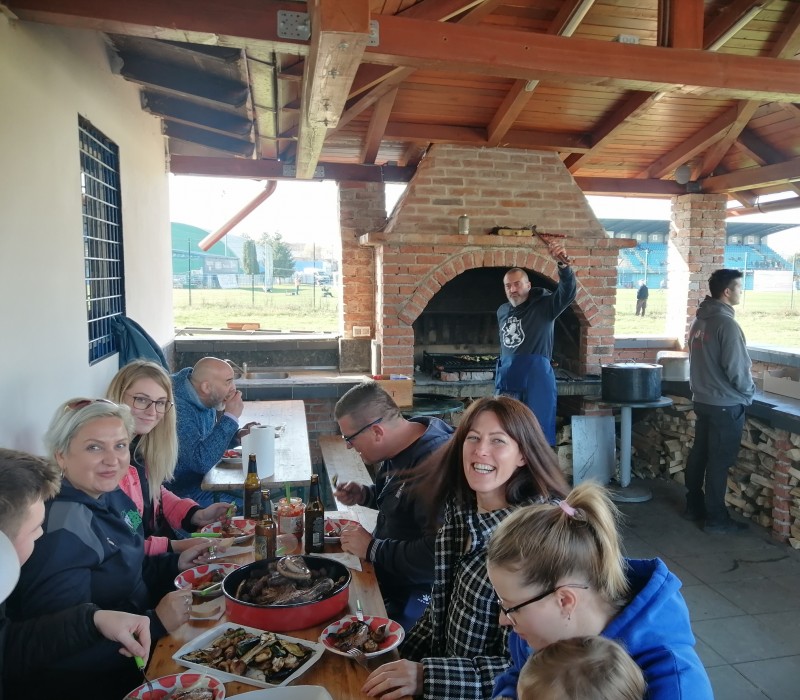 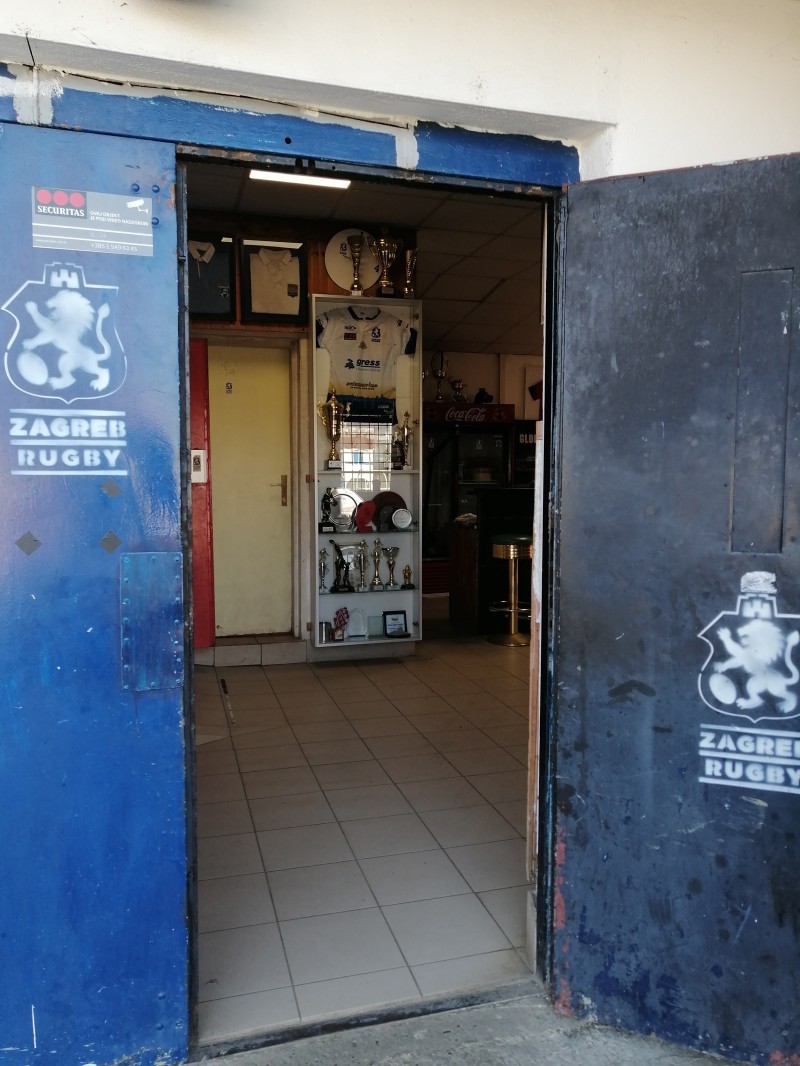 